DYNEX LabSolutions, s.r.o. - Potvrzení objednávky č. OV20200911Doručená pošta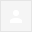 
Dobrý den,

děkujeme za objednávku. 

Tímto akceptujeme Vaši objednávku č. OV20200911 ze dne 06.11.2020 v celkové hodnotě 599329,01 CZK bez DPH.

Prosíme o zasílání objednávek na email: objednavky@dynex.cz.

S pozdravem


DYNEX
Lidická 977
273 43 Buštěhrad
Tel: 220 303 617
Fax: 224 320 133
E-mail: @dynex.cz9:49 (před 19 minutami)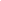 